Филиал муниципального автономного общеобразовательного учреждения«Прииртышская средняя общеобразовательная школа» – «Верхнеаремзянская средняя общеобразовательная школа им. Д.И. Менделеева»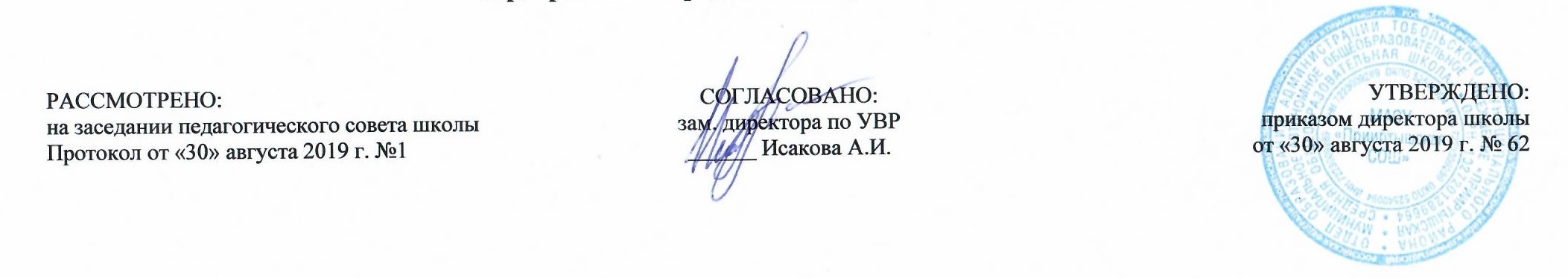 РАБОЧАЯ ПРОГРАММАпо английскому языку для 2 классана 2019-2020 учебный годПланирование составлено в соответствии 	ФГОС НОО	Составитель программы: Беломоина Ольга Анатольевна,учитель английского языка2019 годПланируемые результаты освоения учебного предмета «Английский язык»Предметные результаты:1) приобретение начальных навыков общения в устной и письменной форме с носителями иностранного языка на основе своих речевых возможностей и потребностей; освоение правил речевого и неречевого поведения;2) освоение начальных лингвистических представлений, необходимых для овладения на элементарном уровне устной и письменной речью на иностранном языке, расширение лингвистического кругозора;3) формирование дружелюбного отношения и толерантности к носителям другого языка на основе знакомства с жизнью своих сверстников в других странах, с детским фольклором и доступными образцами детской художественной литературы.В результате изучения английского языка при получении начального общего образования у обучающихся будут сформированы первоначальные представления о роли и значимости иностранного языка в жизни современного человека и поликультурного мира. Обучающиеся приобретут начальный опыт использования английского языка как средства межкультурного общения, как нового инструмента познания мира и культуры других народов, осознают личностный смысл овладения иностранным языком.Коммуникативные уменияГоворение Выпускник научится: участвовать в элементарных диалогах, соблюдая нормы речевого этикета, принятые в англоязычных странах; составлять небольшое описание предмета, картинки, персонажа; рассказывать о себе, своей семье, друге. Выпускник получит возможность научиться: воспроизводить наизусть небольшие произведения детского фольклора; составлять краткую характеристику персонажа; кратко излагать содержание прочитанного текста. Аудирование Выпускник научится: понимать на слух речь учителя и одноклассников при непосредственном общении и вербально / невербально реагировать на услышанное; воспринимать на слух в аудиозаписи и понимать основное содержание небольших сообщений, рассказов, сказок, построенных в основном на знакомом языковом материале. Выпускник получит возможность научиться: воспринимать на слух аудиотекст и полностью понимать содержащуюся в нём информацию; использовать контекстуальную или языковую догадку при восприятии на слух текстов, содержащих некоторые незнакомые слова. Чтение Выпускник научится: соотносить графический образ английского слова с его звуковым образом; читать вслух небольшой текст, построенный на изученном языковом материале, соблюдая правила произношения и соответствующую интонацию; читать про себя и понимать содержание небольшого текста, построенного в основном на изученном языковом материале; читать про себя и находить в тексте необходимую информацию. Выпускник получит возможность научиться: догадываться о значении незнакомых слов по контексту; не обращать внимания на незнакомые слова, не мешающие понимать основное содержание текста. Письмо Выпускник научится: выписывать из текста слова, словосочетания и предложения; писать поздравительную открытку с Новым годом, Рождеством, днём рождения (с опорой на образец); писать по образцу краткое письмо зарубежному другу. Выпускник получит возможность научиться: в письменной форме кратко отвечать на вопросы к тексту; составлять рассказ в письменной форме по плану / ключевым словам; заполнять простую анкету; правильно оформлять конверт, сервисные поля в системе электронной почты (адрес, тема сообщения). Языковые средства и навыки оперирования имиГрафика, каллиграфия, орфография Выпускник научится: воспроизводить графически и каллиграфически корректно все буквы английского алфавита (полупечатное написание букв, буквосочетаний, слов); пользоваться английским алфавитом, знать последовательность букв в нём; списывать текст; восстанавливать слово в соответствии с решаемой учебной задачей;отличать буквы от знаков транскрипции. Выпускник получит возможность научиться: сравнивать и анализировать буквосочетания английского языка и их транскрипцию; группировать слова в соответствии с изученными правилами чтения; уточнять написание слова по словарю; использовать экранный перевод отдельных слов (с русского языка на иностранный и обратно). Фонетическая сторона речи Выпускник научится: различать на слух и адекватно произносить все звуки английского языка, соблюдая нормы произношения звуков; соблюдать правильное ударение в изолированном слове, фразе; различать коммуникативные типы предложений по интонации; корректно произносить предложения с точки зрения их ритмико-интонационных особенностей. Выпускник получит возможность научиться: распознавать связующее R в речи и уметь его использовать; соблюдать интонацию перечисления; соблюдать правило отсутствия ударения на служебных словах (артиклях, союзах, предлогах); читать изучаемые слова по транскрипции. Лексическая сторона речи Выпускник научится: узнавать в письменном и устном тексте изученные лексические единицы, в том числе словосочетания, в пределах тематики на ступени начальной школы; оперировать в процессе общения активной лексикой в соответствии с коммуникативной задачей; восстанавливать текст в соответствии с решаемой учебной задачей. Выпускник получит возможность научиться: узнавать простые словообразовательные элементы; опираться на языковую догадку в процессе чтения и аудирования (интернациональные и сложные слова). Грамматическая сторона речи Выпускник научится: распознавать и употреблять в речи основные коммуникативные типы предложений; распознавать в тексте и употреблять в речи изученные части речи: существительные с определённым / неопределённым/нулевым артиклем; существительные в единственном и множественном числе; глагол-связку to be; глаголы в Present, Past, Future Simple; модальные глаголы can, may, must; личные, притяжательные и указательные местоимения; прилагательные в положительной, сравнительной и превосходной степени; количественные (до 100) и порядковые (до 30) числительные; наиболее употребительные предлоги для выражения временных и пространственных отношений. Выпускник получит возможность научиться: узнавать сложносочинённые предложения с союзами and и but; использовать в речи безличные предложения (It's cold. It's 5 o'clock. It's interesting), предложения с конструкцией there is/there are; оперировать в речи неопределёнными местоимениями some, any (некоторые случаи употребления: Can I have some tea? Is there any milk in the fridge? — No, there isn't any); оперировать в речи наречиями времени (yesterday, tomorrow, never, usually, often, sometimes); наречиями степени (much, little, very); распознавать в тексте и дифференцировать слова по определённым признакам (существительные, прилагательные, модальные/смысловые глаголы).  Содержание учебного предмета «Английский язык»1. Давайте участвовать в параде. 32 часа. Привет, Хелен! Привет, МАйк!, Мне нравится Минни!Я красивый!, Хенни Пенни, ты молодец!, Ангелина - талантливая балерина., Ангелина любит танцевать. "Страна букв", Од любит рисовать., Касси совсем не страшный, Мне нравятся стихи матушки Гусыни., Мы друзья, Чарли чудесный., Его зовут Тедди, Я люблю английский., Это английский алфавит, Я люблю животных, Давай играть, Иззи это животное?, Ты хорошо играешь в футбол?, Это маленькая девочка., Это речка в моем поселке, Кто ты?,  Я рождественский эльф., С Новым Годом и Рождеством.Контрольная работа №1 . Это английский алфавитПроектная работа №1. Новогодняя вечеринка2. Давайте отправимся путешествовать! 36 часов. Я Питер Пен, Венди и ее семья, У меня  прекрасная семья.У Питера Пена нет мамы, У тебя есть сестра?, На кого они похожи?, Сегодня пятница., Давайте поплывем на корабле, Я умею летать, Ты умеешь плавать?, Я хорошо катаюсь на скейте, Остров фламинго, На острове есть пещера?, Они хорошие друзья, Кто они?, Ты живешь в доме?, Ты любишь яблоки?, Венди любит красное?, Венди любит плавать?,  А Хелен любит читать?Пираты гонятся за индейцами, Питер Пен играет на волынке, Венди хорошо готовит?, Мама рассказывает тебе сказки?Что тебе нравится?, Давай поиграем в школу, Добро пожаловать на наш остров!Итоговая контрольная работа.Проект №2.Создаем свою книгу.Проект №3. Делаем проект.Предметное содержание речи Знакомство. С одноклассниками, учителем, персонажами детских произведений: имя, возраст. Приветствие, прощание (с использованием типичных фраз речевого этикета). Я и моя семья. Члены семьи, их имена, возраст, внешность, черты характера, увлечения / хобби. Мой день (распорядок дня, домашние обязанности). Покупки в магазине: одежда, обувь, основные продукты питания. Любимая еда. Семейные праздники: день рождения, Новый год / Рождество. Подарки. Мир моих увлечений. Мои любимые занятия. Виды спорта и спортивные игры. Мои любимые сказки. Выходной день (в зоопарке, цирке), каникулы. Я и мои друзья. Имя, возраст, внешность, характер, увлечения / хобби. Совместные занятия. Письмо зарубежному другу. Любимое домашнее животное: имя, возраст, цвет, размер, характер, что умеет делать. Моя школа. Классная комната, учебные предметы, школьные принадлежности. Учебные занятия на уроках. Мир вокруг меня. Мой дом / квартира / комната: названия комнат, их размер, предметы мебели и интерьера. Природа. Дикие и домашние животные. Любимое время года. Погода. Страна / страны изучаемого языка и родная страна. Общие сведения: название, столица. Литературные персонажи популярных книг моих сверстников (имена героев книг, черты характера). Небольшие произведения детского фольклора на изучаемом иностранном языке (рифмовки, стихи, песни, сказки). Некоторые формы речевого и неречевого этикета стран изучаемого языка в ряде ситуаций общения (в школе, во время совместной игры, в магазине).Коммуникативные умения по видам речевой деятельности В русле говорения. Диалогическая форма Уметь вести: этикетные диалоги в типичных ситуациях бытового, учебно-трудового и межкультурного общения, в том числе при помощи средств телекоммуникации;  диалог-расспрос (запрос информации и ответ на него); диалог — побуждение к действию. Монологическая форма Уметь пользоваться основными коммуникативными типами речи: описание, рассказ, характеристика (персонажей). В русле аудирования Воспринимать на слух и понимать: речь учителя и одноклассников в процессе общения на уроке и вербально/невербально реагировать на услышанное; небольшие доступные тексты в аудиозаписи, построенные в основном на изученном языковом материале, в том числе полученные с помощью средств коммуникации. В русле чтения Читать: вслух небольшие тексты, построенные на изученном языковом материале; про себя и понимать тексты, содержащие как изученный языковой материал, так и отдельные новые слова, находить в тексте необходимую информацию (имена персонажей, где происходит действие и т.д.). В русле письма Владеть: умением выписывать из текста слова, словосочетания и предложения; основами письменной речи: писать по образцу поздравление с праздником, короткое личное письмо. Языковые средства и навыки пользования ими Английский язык Графика, каллиграфия, орфография. Все буквы английского алфавита. Основные буквосочетания. Звуко-буквенные соответствия. Знаки транскрипции. Апостроф. Основные правила чтения и орфографии. Написание наиболее употребительных слов, вошедших в активный словарь. Фонетическая сторона речи. Адекватное произношение и различение на слух всех звуков и звукосочетаний английского языка. Соблюдение норм произношения: долгота и краткость гласных, отсутствие оглушения звонких согласных в конце слога или слова, отсутствие смягчения согласных перед гласными. Дифтонги. Связующее «г» (there Is/there are). Ударение в слове, фразе. Отсутствие ударения на служебных словах (артиклях, союзах, предлогах). Членение предложений на смысловые группы. Ритмико-интонационные особенности повествовательного, побудительного и вопросительного (общий и специальный вопрос) предложений. Интонация перечисления. Чтение по транскрипции изученных слов. Лексическая сторона речи. Лексические единицы, обслуживающие ситуации общения, в пределах тематики начальной школы, в объёме 500 лексических единиц для двустороннего (рецептивного и продуктивного) усвоения, простейшие устойчивые словосочетания, оценочная лексика и речевые клише как элементы речевого этикета, отражающие культуру англоговорящих стран. Интернациональные слова (например, doctor, film). Начальное представление о способах словообразования: суффиксация (суффиксы -er, -or, -tion, -1st, -Jul, -ly, -teen, -ty, -th), словосложение (postcard), конверсия (play — to play). Грамматическая сторона речи. Основные коммуникативные типы предложений: повествовательное, вопросительное, побудительное. Общий и специальный вопросы. Вопросительные слова: what, who, when, where, why, how. Порядок слов в предложении. Утвердительные и отрицательные предложения. Простое предложение с простым глагольным сказуемым (He speaks English.), составным именным (My family is big.) и составным глагольным (I like to dance. She can skate well.) сказуемым. Побудительные предложения в утвердительной (Help me, please.) и отрицательной (Don't be late!) формах. Безличные предложения в настоящем времени (It is cold. It's Jive o'clock.). Предложения с оборотом there is/there are. Простые распространённые предложения. Предложения с однородными членами. Сложносочинённые предложения с союзами and и but. Сложноподчинённые предложения с because. Правильные и неправильные глаголы в Present, Future, Past Simple (Indefinite). Неопределённая форма глагола. Глагол-связка to be. Модальные глаголы can, may, must, have to. Глагольные конструкции I'd like to... Существительные в единственном и множественном числе (образованные по правилу и исключения), существительные с неопределённым, определённым и нулевым артиклем. Притяжательный падеж имён существительных. Прилагательные в положительной, сравнительной и превосходной степени, образованные по правилам и исключения. Местоимения: личные (в именительном и объектном падежах), притяжательные, вопросительные, указательные (this / these, that / those), неопределённые (some, any — некоторые случаи употребления). Наречия времени (yesterday, tomorrow, never, usually, often, sometimes). Наречия степени (much, little, very). Количественные числительные (до 100), порядковые числительные (до 30). Наиболее употребительные предлоги: in, on, at, into, to, from, of, with.Социокультурная осведомлённость В процессе обучения иностранному языку в начальной школе обучающиеся знакомятся: с названиями стран изучаемого языка; с некоторыми литературными персонажами популярных детских произведений; с сюжетами некоторых популярных сказок, а также небольшими произведениями детского фольклора (стихами, песнями) на иностранном языке; с элементарными формами речевого и неречевого поведения, принятого в странах изучаемого языка. Специальные учебные умения Младшие школьники овладевают следующими специальными (предметными) учебными умениями и навыками: пользоваться двуязычным словарём учебника (в том числе транскрипцией), компьютерным словарём и экранным переводом отдельных слов; пользоваться справочным материалом, представленным в виде таблиц, схем, правил; вести словарь (словарную тетрадь); систематизировать слова, например, по тематическому принципу; пользоваться языковой догадкой, например, при опознавании интернационализмов; делать обобщения на основе структурно-функциональных схем простого предложения; опознавать грамматические явления, отсутствующие в родном языке, например, артикли. Общеучебные умения и универсальные учебные действия В процессе изучения курса «Иностранный язык» младшие школьники: совершенствуют приёмы работы с текстом, опираясь на умения, приобретённые на уроках родного языка (прогнозировать содержание текста по заголовку, данным к тексту рисункам, списывать текст, выписывать отдельные слова и предложения из текста и т.п.); овладевают более разнообразными приёмами раскрытия значения слова, используя словообразовательные элементы; синонимы, антонимы; контекст; совершенствуют общеречевые коммуникативные умения, например, начинать и завершать разговор, используя речевые клише; поддерживать беседу, задавая вопросы и переспрашивая; учатся осуществлять самоконтроль, самооценку; учатся самостоятельно выполнять задания с использованием компьютера (при наличии мультимедийного приложения). Общеучебные и специальные учебные умения, а также социокультурная осведомлённость приобретаются учащимися в процессе формирования коммуникативных умений в основных видах речевой деятельности. Поэтому они не выделяются отдельно в тематическом планировании.  Тематическое планированиеПриложениеКалендарно-тематический план№РазделКоличество часов всегоТемы Количество часов, отводимых на освоение темы1Давайте участвовать в параде.32 часа1. Привет, Хелен! Привет, Майк!11Давайте участвовать в параде.32 часа2.Мне нравится Минни11Давайте участвовать в параде.32 часа3,4. Я хороший!21Давайте участвовать в параде.32 часа5. Хенни Пенни, ты молодец!11Давайте участвовать в параде.32 часа6,7.Ангелина - талантливая балерина.21Давайте участвовать в параде.32 часа8. Ангелина любит танцевать. 11Давайте участвовать в параде.32 часа9. "Страна букв". Урок повторение.11Давайте участвовать в параде.32 часа10,11. Од любит рисовать.21Давайте участвовать в параде.32 часа12. Касси совсем не страшный.11Давайте участвовать в параде.32 часа13. Мне нравятся стихи Матушки Гусыни.11Давайте участвовать в параде.32 часа14,15. Мы друзья.21Давайте участвовать в параде.32 часа16. Чарли – чудесный.11Давайте участвовать в параде.32 часа17. Его зовут Тедди.11Давайте участвовать в параде.32 часа18. Я люблю английский! Урок повторения11Давайте участвовать в параде.32 часа19,20. Это английский алфавит.21Давайте участвовать в параде.32 часа21,22. Я люблю животных.21Давайте участвовать в параде.32 часа23. Давай играть.11Давайте участвовать в параде.32 часа24. Иззи это животное?11Давайте участвовать в параде.32 часа25. Ты хорошо играешь в футбол?11Давайте участвовать в параде.32 часа26. Это маленькая девочка.11Давайте участвовать в параде.32 часа27. Это речка в моем поселке11Давайте участвовать в параде.32 часа28.  Кто ты? (урок повторения)  11Давайте участвовать в параде.32 часа29. Я рождественский  эльф. (урок повторения)  11Давайте участвовать в параде.32 часа30. Контрольная работа №1 . Это английский алфавит11Давайте участвовать в параде.32 часа31. С Новым Годом и Рождеством.11Давайте участвовать в параде.32 часа32. Проектная работа № Новогодняя вечеринка12Давайте отправимся путешествовать!36 часов33.  Я Питер Пен12Давайте отправимся путешествовать!36 часов34.  Венди и ее семья.12Давайте отправимся путешествовать!36 часов35. У меня  прекрасная семья.12Давайте отправимся путешествовать!36 часов36. У Питера Пена нет мамы.12Давайте отправимся путешествовать!36 часов37. У тебя есть сестра?12Давайте отправимся путешествовать!36 часов38. На кого они похожи?12Давайте отправимся путешествовать!36 часов39,40. Сегодня пятница.22Давайте отправимся путешествовать!36 часов41. Давайте поплывем на корабле.12Давайте отправимся путешествовать!36 часов42,43. Я умею летать.22Давайте отправимся путешествовать!36 часов44. Ты умеешь плавать?12Давайте отправимся путешествовать!36 часов45. Я хорошо катаюсь на скейте.12Давайте отправимся путешествовать!36 часов46. Остров фламинго.12Давайте отправимся путешествовать!36 часов47. На острове есть пещера?12Давайте отправимся путешествовать!36 часов48,49.Они хорошие друзья. . (урок повторения)  22Давайте отправимся путешествовать!36 часов50,51.Кто они? . (урок повторения)  22Давайте отправимся путешествовать!36 часов52. Проект №2 Создаем свою книгу.12Давайте отправимся путешествовать!36 часов53. Ты живешь в доме?12Давайте отправимся путешествовать!36 часов54. Ты любишь яблоки?12Давайте отправимся путешествовать!36 часов55. Венди любит красное?12Давайте отправимся путешествовать!36 часов56. Венди любит плавать?12Давайте отправимся путешествовать!36 часов57. А Хелен любит читать?12Давайте отправимся путешествовать!36 часов58. Пираты гонятся за индейцами.12Давайте отправимся путешествовать!36 часов59,60. Питер Пен играет на волынке.22Давайте отправимся путешествовать!36 часов61. Венди хорошо готовит?12Давайте отправимся путешествовать!36 часов62.  Мама рассказывает тебе сказки?12Давайте отправимся путешествовать!36 часов63. Что тебе нравится? (урок повторения)  12Давайте отправимся путешествовать!36 часов64, 65. Let’s play school!  Давай поиграем в школу.22Давайте отправимся путешествовать!36 часов66. Итоговая контрольная работа12Давайте отправимся путешествовать!36 часов67. Делаем проект.12Давайте отправимся путешествовать!36 часов68. Добро пожаловать на наш остров! (заключительное мероприятие)1Итого:Итого:Итого:Итого:68№п\п№ в темеДатаДатаТемаТип урока, форма проведенияПланируемые предметные результаты№п\п№ в темепланфактТемаТип урока, форма проведенияПланируемые предметные результатыРаздел 1. Давайте познакомимся (32 часа)Раздел 1. Давайте познакомимся (32 часа)Раздел 1. Давайте познакомимся (32 часа)Раздел 1. Давайте познакомимся (32 часа)Раздел 1. Давайте познакомимся (32 часа)Раздел 1. Давайте познакомимся (32 часа)Раздел 1. Давайте познакомимся (32 часа)1 103.09Привет, Хелен! Привет, Майк!УОНЗНаучится:-поздороваться и ответить на приветствие;- представиться;Получит возможность научиться:-участвовать в элементарном диалоге.2 205.09Мне нравится МинниУОМННаучится:- участвовать в элементарном этикетном диалоге;- понимать небольшие простые сообщенияПолучит возможность научиться:-участвовать в элементарном диалоге;-догадываться о значении незнакомых слов по контексту;3 310.09Я хороший!УОНЗНаучится:- понимать небольшие простые сообщения-вести мини  - диалог «Знакомство»;Получит возможность научиться:-участвовать в элементарном диалоге;-догадываться о значении незнакомых слов по контексту;4 412.09Я хороший!УОМННаучится:- понимать небольшие простые сообщения;- участвовать в элементарном этикетном диалоге;- понимать небольшие простые сообщенияПолучит возможность научиться:-участвовать в элементарном диалоге, расспрашиваясобеседника и отвечая на его вопросы;-догадываться о значении незнакомых слов по контексту;5 517.09Хенни Пенни, ты молодец!УОНЗНаучится:- понимать небольшие простые сообщения;-строить небольшое высказывание;Получит возможность научиться:-догадываться о значении незнакомых слов по контексту;6 619.09Ангелина - талантливая балерина.УОНЗНаучится:- понимать небольшие простые сообщения;- строить небольшое высказывание;Получит возможность научиться:-догадываться о значении незнакомых слов по контексту;7 724.09Ангелина - талантливая балерина.УОМННаучится:- участвовать в элементарном этикетном диалоге;- понимать небольшие простые сообщения-понимать небольшие простые сообщения с опорой на иллюстрацию;Получит возможность научиться:-участвовать в элементарном диалоге, расспрашиваясобеседника и отвечая на его вопросы;-догадываться о значении незнакомых слов по контексту;8 826.09Ангелина любит танцевать УОНЗНаучится:- участвовать в элементарном этикетном диалоге;- понимать небольшие простые сообщения-понимать небольшие простые сообщения с опорой на иллюстрацию;Получит возможность научиться:-участвовать в элементарном диалоге, расспрашиваясобеседника и отвечая на его вопросы;-догадываться о значении незнакомых слов по контексту;9 901.10"Страна букв". Урок повторение.УОМННаучится:- понимать небольшие простые сообщения-понимать небольшие простые сообщения с опорой на иллюстрацию;Получит возможность научиться:-догадываться о значении незнакомых слов по контексту;-воспроизводить наизусть небольшие произведениядетского фольклора;10 1003.10Од любит рисовать.УОНЗНаучится:- участвовать в элементарном этикетном диалоге;- строить небольшое высказывание;Получит возможность научиться:-участвовать в элементарном диалоге;-догадываться о значении незнакомых слов по контексту;11 1108.10Од любит рисовать.УОМННаучится:- строить небольшое высказывание;-отвечать на вопросы собеседника;Получит возможность научиться:-участвовать в элементарном диалоге, отвечая на его вопросы;-догадываться о значении незнакомых слов по контексту;12 1210.10Касси совсем не страшный.УОНЗНаучится:- расспрашивать собеседника, задавая вопросы;-понимать небольшие простые сообщения с опорой на иллюстрацию;Получит возможность научиться:-участвовать в элементарном диалоге, расспрашиваясобеседника и отвечая на его вопросы;13 1315.10Мне нравятся стихи Матушки Гусыни.УОМННаучится:-понимать небольшие простые сообщения с опорой на иллюстрацию;-понимать простые сообщения и составлять монологические высказывания с опорой на иллюстрации;Получит возможность научиться:-участвовать в элементарном диалоге, расспрашиваясобеседника и отвечая на его вопросы;-догадываться о значении незнакомых слов по контексту;14 1417.10Мы друзья.УОНЗНаучится:- участвовать в элементарном этикетном диалоге;-понимать небольшие простые сообщения с опорой на иллюстрацию;Получит возможность научиться:-участвовать в элементарном диалоге, расспрашиваясобеседника и отвечая на его вопросы;-воспроизводить наизусть небольшие произведения детского фольклора;15 1522.10Мы друзья.УОМННаучится:-понимать простые сообщения и составлять монологические высказывания с опорой на иллюстрации;- участвовать в элементарном этикетном диалоге;Получит возможность научиться:-участвовать в элементарном диалоге, расспрашиваясобеседника и отвечая на его вопросы;16 1624.10Чарли – чудесный.УОНЗНаучится:- понимать небольшие простые сообщения;-называть слова по буквам;Получит возможность научиться:-участвовать в элементарном диалоге, расспрашиваясобеседника и отвечая на его вопросы;17 1705.11Его зовут Тедди.УОНЗНаучится:- участвовать в элементарном этикетном диалоге;- строить небольшое высказывание;18 1807.11Я люблю английский! Урок повторенияУОМННаучится:-понимать небольшие простые сообщения с опорой на иллюстрацию;- участвовать в элементарном этикетном диалоге;- строить небольшое высказывание;-вести счет от 1 до 10Получит возможность научиться:-участвовать в элементарном диалоге, расспрашиваясобеседника и отвечая на его вопросы;19 1912.11Это английский алфавит.УОНЗНаучится:- понимать содержание простого сообщения;-расспрашивать собеседника, задавая вопросы;Получит возможность научиться:-участвовать в элементарном диалоге, расспрашиваясобеседника и отвечая на его вопросы;202014.11Это английский алфавит.УОМННаучится:- понимать содержание простого сообщения;-расспрашивать собеседника, задавая вопросы;Получит возможность научиться:-догадываться о значении незнакомых слов по контексту;-участвовать в элементарном диалоге, расспрашиваясобеседника и отвечая на его вопросы;212119.11Я люблю животных.УОНЗНаучится:- понимать содержание простого сообщения;-читать вслух текст;Получит возможность научиться:-догадываться о значении незнакомых слов по контексту;222221.11Я люблю животных.УОМННаучится:-расспрашивать собеседника, используя грамматические модели;- участвовать в элементарном этикетном диалоге;Получит возможность научиться:-участвовать в элементарном диалоге, расспрашиваясобеседника и отвечая на его вопросы;232326.11Давай играть.УОНЗНаучится:-расспрашивать собеседника, используя грамматические модели;- участвовать в элементарном этикетном диалоге;Получит возможность научиться:-участвовать в элементарном диалоге, расспрашиваясобеседника и отвечая на его вопросы;24 24 28.11Иззи это животное?УОНЗНаучится:- составлять монологическое  высказывание, опираясь на грамматические модели;-соотносить графический образ слова с его звуковым образом.25 25 03.12Ты хорошо играешь в футбол?УОМННаучится:- составлять монологическое  высказывание, опираясь на грамматические модели;-читать вслух текст;-соотносить графический образ слова с его звуковым образом.Получит возможность научиться:-догадываться о значении незнакомых слов по контексту;-воспроизводить наизусть небольшие произведения детского фольклора26 26 05.12Это маленькая девочка.УОНЗНаучится:- составлять монологическое  высказывание, опираясь на грамматические модели;-соотносить графический образ слова с его звуковым образом.-составлять небольшие описания предмета по образцуПолучит возможность научиться:-догадываться о значении незнакомых слов по контексту;27 27 10.12Это речка в моем поселкеУОМННаучится:- составлять монологическое  высказывание, опираясь на грамматические модели;-составлять небольшие описания предмета по образцуПолучит возможность научиться:-догадываться о значении незнакомых слов по контексту;28 28 12.12Кто ты? (урок повторения)  УОМННаучится:-читать вслух текст;-соотносить графический образ слова с его звуковым образом.Получит возможность научиться:-догадываться о значении незнакомых слов по контексту;29 29 17.12Я рождественский  эльф. (урок повторения)  УОМННаучится:- составлять монологическое  высказывание, опираясь на грамматические модели;-составлять небольшие описания предмета по образцуПолучит возможность научиться:-догадываться о значении незнакомых слов по контексту;30 30 19.12Контрольная работа №1 . Это английский алфавитУРКУрок контроля знаний, умений и навыков31 31 24.12С Новым Годом и РождествомУОМННаучится:-читать вслух текст;-соотносить графический образ слова с его звуковым образом.Получит возможность научиться:-догадываться о значении незнакомых слов по контексту;32 32 26.12Проектная работа “Новогодняя вечеринка»УОМННаучится:- составлять монологическое  высказывание, опираясь на грамматические модели;-составлять небольшие описания предмета по образцуПолучит возможность научиться:-догадываться о значении незнакомых слов по контекстуРаздел 2. Давайте отправимся путешествовать! (36 часов)Раздел 2. Давайте отправимся путешествовать! (36 часов)Раздел 2. Давайте отправимся путешествовать! (36 часов)Раздел 2. Давайте отправимся путешествовать! (36 часов)Раздел 2. Давайте отправимся путешествовать! (36 часов)Раздел 2. Давайте отправимся путешествовать! (36 часов)Раздел 2. Давайте отправимся путешествовать! (36 часов)33 114.01Я Питер ПенУОНЗНаучится:-составлять небольшие описания предмета по образцу-соотносить графический образ слова с его звуковым образом.Получит возможность научиться:-догадываться о значении незнакомых слов по контексту;34 216.01 Венди и ее семья.УОНЗНаучится:-составлять небольшие описания предмета по образцу-соотносить графический образ слова с его звуковым образом.-расспрашивать собеседника, используя грамматические модели;- участвовать в элементарном этикетном диалоге;Получит возможность научиться:-догадываться о значении незнакомых слов по контексту;-воспроизводить наизусть небольшие произведения детского фольклора35 321.01У меня  прекрасная семья.УОНЗНаучится:- составлять монологическое  высказывание, опираясь на грамматические модели;-составлять небольшие описания по образцуПолучит возможность научиться:-участвовать в элементарном диалоге, расспрашиваясобеседника и отвечая на его вопросы;36 423.01У Питера Пена нет мамы.УОМННаучится:- составлять монологическое  высказывание, опираясь на грамматические модели;- участвовать в элементарном этикетном диалоге;Получит возможность научиться:-участвовать в элементарном диалоге, расспрашиваясобеседника и отвечая на его вопросы;37 528.01У тебя есть сестра?УОНЗНаучится:- составлять монологическое  высказывание, опираясь на грамматические модели;- участвовать в элементарном этикетном диалоге;Получит возможность научиться:-читать изучаемые слова по транскрипции;-участвовать в элементарном диалоге, расспрашиваясобеседника и отвечая на его вопросы;-воспроизводить наизусть небольшие произведения детского фольклора38 630.01На кого они похожи?УОНЗНаучится:- составлять монологическое  высказывание, опираясь на грамматические модели;- участвовать в элементарном этикетном диалоге;-составлять небольшие описания предмета по образцуПолучит возможность научиться:-воспроизводить наизусть небольшие произведения детского фольклора;39 704.02Сегодня пятница.УОНЗНаучится:- участвовать в элементарном этикетном диалоге;- составлять монологическое  высказывание, опираясь на грамматические модели;-расспрашивать собеседника, задавая вопросы.Получит возможность научиться:-догадываться о значении незнакомых слов по контексту;-участвовать в элементарном диалоге, расспрашиваясобеседника и отвечая на его вопросы;40 806.02Сегодня пятница.УОМННаучится:- участвовать в элементарном этикетном диалоге;- составлять монологическое  высказывание, опираясь на грамматические модели;-соотносить графический образ слова с его звуковым образом.Получит возможность научиться:-догадываться о значении незнакомых слов по контексту;-читать изучаемые слова по транскрипции;41 911.02Давайте поплывем на корабле.УОМННаучится:-соотносить графический образ слова с его звуковым образом.- читать вслух текст, построенный на изученном языковом материале, соблюдая правила произношения и соответствующую интонацию; Получит возможность научиться:-догадываться о значении незнакомых слов по контексту;42 1013.02Я умею летать.УОНЗНаучится:- участвовать в элементарном этикетном диалоге;- составлять монологическое  высказывание, опираясь на грамматические модели;Получит возможность научиться:-участвовать в элементарном диалоге, расспрашиваясобеседника и отвечая на его вопросы;-догадываться о значении незнакомого слова по контексту.43 1118.02Я умею летать.УОМННаучится:-соотносить графический образ слова с его звуковым образом.- читать вслух текст, построенный на изученном языковом материале, соблюдая правила произношения и соответствующую интонацию; -использовать речевые образцы в качестве опоры при построении собственных высказываний.Получит возможность научиться:-догадываться о значении незнакомых слов по контексту;44 1220.02Ты умеешь плавать?УОНЗ Научится:- составлять монологическое  высказывание, опираясь на грамматические модели;-соотносить графический образ слова с его звуковым образом.Получит возможность научиться:-догадываться о значении незнакомых слов по иллюстративной наглядности;-использовать речевые образцы  в качестве опоры при построении собственных высказываний.45 1325.02Я хорошо катаюсь на скейте.УОМННаучится:- составлять монологическое  высказывание, опираясь на грамматические модели;-соотносить графический образ слова с его звуковым образом.Получит возможность научиться:-воспроизводить наизусть небольшие произведения детского фольклора;46 1427.02 Остров фламинго.УОНЗНаучится:-соотносить графический образ слова с его звуковым образом.- читать вслух текст, построенный на изученном языковом материале, соблюдая правила произношения и соответствующую интонацию; Получит возможность научиться:-воспроизводить наизусть небольшие произведения детского фольклора;47 1503.03На острове есть пещера?УОМННаучится:-соотносить графический образ слова с его звуковым образом.- читать вслух текст, построенный на изученном языковом материале, соблюдая правила произношения и соответствующую интонацию; Получит возможность научиться: -догадываться о значении незнакомых слов по контексту;--догадываться о значении незнакомых слов по иллюстративной наглядности;-использовать речевые образцы  в качестве опоры при построении собственных высказываний.48 1605.03Они хорошие друзья. . (урок повторения)  УОМННаучится:- участвовать в элементарном этикетном диалоге;- составлять монологическое  высказывание, опираясь на грамматические модели;-восстанавливать предложения, в соответствии с решаемой учебной задачей;Получит возможность научиться:-участвовать в элементарном диалоге, расспрашиваясобеседника и отвечая на его вопросы;49 1710.03Они хорошие друзья. . (урок повторения)  УОМННаучится:- участвовать в элементарном этикетном диалоге;- составлять монологическое  высказывание, опираясь на грамматические модели;-восстанавливать предложения, в соответствии с решаемой учебной задачей;Получит возможность научиться:-участвовать в элементарном диалоге, расспрашиваясобеседника и отвечая на его вопросы;50 1812.03Кто они? (урок повторения)  УОМННаучится:-соотносить графический образ слова с его звуковым образом.- читать вслух текст, построенный на изученном языковом материале, соблюдая правила произношения и соответствующую интонацию; Получит возможность научиться:-участвовать в элементарном диалоге, расспрашиваясобеседника и отвечая на его вопросы;-использовать речевые образцы  в качестве опоры при построении собственных высказываний;-планировать и осуществлять проектную деятельность.51 1917.03Кто они? (урок повторения)  УОМННаучится:-соотносить графический образ слова с его звуковым образом.- читать вслух текст, построенный на изученном языковом материале, соблюдая правила произношения и соответствующую интонацию; Получит возможность научиться:-участвовать в элементарном диалоге, расспрашиваясобеседника и отвечая на его вопросы;-использовать речевые образцы  в качестве опоры при построении собственных высказываний;-планировать и осуществлять проектную деятельность.52 2019.03Проект №2 Создаем свою книгу.УОМННаучится:-соотносить графический образ слова с его звуковым образом.- читать вслух текст, построенный на изученном языковом материале, соблюдая правила произношения и соответствующую интонацию; - составлять монологическое  высказывание, опираясь на грамматические модели;Получит возможность научиться:-догадываться о значении незнакомых слов по контексту;53 2107.04Ты живешь в доме?УОМННаучится:-соотносить графический образ слова с его звуковым образом.-читать про себя, понимать основное содержание небольших текстов;-узнавать в письменном и устном тексте изученные лексические единицы;- участвовать в элементарном этикетном диалоге;Получит возможность научиться:-догадываться о значении незнакомых слов по контексту-участвовать в элементарном диалоге, расспрашиваясобеседника и отвечая на его вопросы;54 2209.04Ты любишь яблоки?УОМННаучится:-соотносить графический образ слова с его звуковым образом.-узнавать в письменном и устном тексте изученные лексические единицы;-читать про себя, понимать основное содержание небольших текстов;- участвовать в элементарном этикетном диалоге;Получит возможность научиться:-догадываться о значении незнакомых слов по контексту-участвовать в элементарном диалоге, расспрашиваясобеседника и отвечая на его вопросы;-использовать речевой образец в качестве опоры для постраения собственного высказывания. -использовать языковую догадку по звуковому образу слова.55 2314.04Венди любит красное?УОМННаучится:-соотносить графический образ слова с его звуковым образом.-узнавать в письменном и устном тексте изученные лексические единицы;-читать про себя, понимать основное содержание небольших текстов;- участвовать в элементарном этикетном диалоге;Получит возможность научиться:-догадываться о значении незнакомых слов по контексту-участвовать в элементарном диалоге, расспрашиваясобеседника и отвечая на его вопросы;-использовать речевой образец в качестве опоры для постраения собственного высказывания. -использовать языковую догадку по звуковому образу слова.56 24 16.04Венди любит плавать?УОМННаучится:-соотносить графический образ слова с его звуковым образом.-узнавать в письменном и устном тексте изученные лексические единицы;- участвовать в элементарном этикетном диалоге;Получит возможность научиться:-догадываться о значении незнакомых слов по контексту-участвовать в элементарном диалоге, расспрашиваясобеседника и отвечая на его вопросы;-использовать речевой образец в качестве опоры для постраения собственного высказывания.57 25 21.04А Хелен любит читать?УОМННаучится:-соотносить графический образ слова с его звуковым образом.-узнавать в письменном и устном тексте изученные лексические единицы;Получит возможность научиться:-догадываться о значении незнакомых слов по контексту-использовать речевой образец в качестве опоры для постраения собственного высказывания.-использовать языковую догадку по звуковому образу слова.58 26 23.04Пираты гонятся за индейцами.УОНЗНаучится:-соотносить графический образ слова с его звуковым образом.-узнавать в письменном и устном тексте изученные лексические единицы;Научится:-соотносить графический образ слова с его звуковым образом.-узнавать в письменном и устном тексте изученные лексические единицы;59 27 28.04Питер Пен играет на волынке.УОНЗ Научится:-соотносить графический образ слова с его звуковым образом.-узнавать в письменном и устном тексте изученные лексические единицы;-заполнять таблицы;-извлекать запрашиваемую информацию;Научится:-соотносить графический образ слова с его звуковым образом.-узнавать в письменном и устном тексте изученные лексические единицы;60 28 30.04Питер Пен играет на волынке.УОМННаучится:-соотносить графический образ слова с его звуковым образом.-узнавать в письменном и устном тексте изученные лексические единицы;-заполнять таблицы;-извлекать запрашиваемую информацию;Научится:-соотносить графический образ слова с его звуковым образом.-узнавать в письменном и устном тексте изученные лексические единицы;61 29 05.05Венди хорошо готовит?УОНЗ Научится:-соотносить графический образ слова с его звуковым образом.-узнавать в письменном и устном тексте изученные лексические единицы;-работать с прослушанным и письменным ткстом;-извлекать запрашиваемую информацию;Научится:-соотносить графический образ слова с его звуковым образом.-узнавать в письменном и устном тексте изученные лексические единицы;-использовать речевые образцы и план в качестве опоры при построении собственных высказываний.62 30 07.05Мама рассказывает тебе сказки?УОМННаучится:-соотносить графический образ слова с его звуковым образом.-узнавать в письменном и устном тексте изученные лексические единицы;-работать с прослушанным и письменным ткстом;-извлекать запрашиваемую информацию;Научится:-соотносить графический образ слова с его звуковым образом.-узнавать в письменном и устном тексте изученные лексические единицы;-использовать речевые образцы и план в качестве опоры при построении собственных высказываний.63 31 12.05Что тебе нравится? (урок повторения)  УОМННаучится:-читать про себя, понимать основное содержание небольших текстов;-узнавать в письменном и устном тексте изученные лексические единицы;-создавать текст по аналогии;-участвовать в проектной деятельностиПолучит возможность научиться:-догадываться о значении незнакомых слов по контексту;-использовать речевые образцы и план в качестве опоры при построении собственных высказываний.-использовать языковую догалку при чтении64 32 14.05Let’s play school!  Давай поиграем в школу.УОМННаучится:-соотносить графический образ слова с его звуковым образом.-читать про себя, понимать основное содержание небольших текстов;-узнавать в письменном и устном тексте изученные лексические единицы;Получит возможность научиться:-догадываться о значении незнакомых слов по контексту;65 3319.05Let’s play school!  Давай поиграем в школу.УОМННаучится:-соотносить графический образ слова с его звуковым образом.-читать про себя, понимать основное содержание небольших текстов;-узнавать в письменном и устном тексте изученные лексические единицы;Получит возможность научиться:-догадываться о значении незнакомых слов по контексту;66 3421.05Итоговая контрольная работаУРКУрок контроля знаний, умений и навыков67 3526.05Делаем проект.УОМННаучится:- составлять монологическое  высказывание, опираясь на грамматические модели;-составлять небольшие описания предмета по образцуПолучит возможность научиться:-догадываться о значении незнакомых слов по контексту68 3628.05Добро пожаловать на наш остров! (заключительное мероприятие)УОМНЗакрепление изученного за год